Woche vom 16.01.-20.01.2023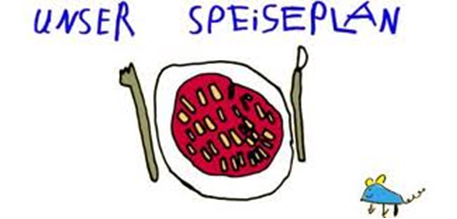 Woche vom 16.01.-20.01.2023Montag: Nudeln mit GemüsesoßeDienstag:Brokkoli FrittataMittwoch:Frikadellen, Kroketten, MaisDonnerstag: Arme RitterFreitag:Kartoffelklöße, Bratwurst, SoßeFrühstück und Mittagessen je 3,00 Euro